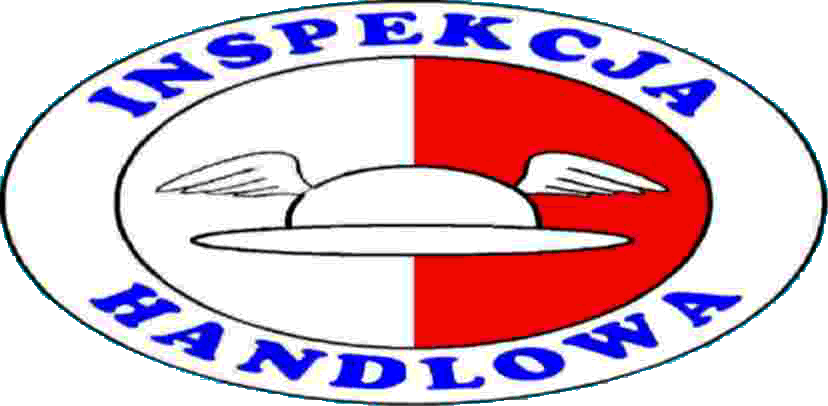 Informacjao wynikach kontroli prawidłowości obrotu akumulatorami samochodowymii bateriami.Kielce, maj 2020 r.Inspektorzy Wojewódzkiego Inspektoratu Inspekcji Handlowej w Kielcach przeprowadzili (w I kwartale 2020 roku) 2 kontrole w zakresie prawidłowości obrotu akumulatorami samochodowymi i bateriami. Przeprowadzone zostały także badania laboratoryjne 1 próbki baterii. 1. Wyroby objęte kontroląKontrolą objęto 6 partii baterii pierwotnych, tj.:Bateria Eurobatt Max Power 1,5 V AA R6 SP4 w ilości 24 kmpl. (każdy komplet  w ilości 4 szt.) kod EAN 5907443430225 – wprowadzający do obrotu na terytorium Polski jest Eurobatt Sp. z o.o. Sp. K., ul. Mszczonowska 18a, 05-090 Raszyn.2.	Bateria Blow 6F22/w ilości 15 szt. kod EAN 5900804072973 – wprowadzający do obrotu na terytorium Polski jest PROLECH R. i S., Leszek Spółka Jawna, Stary Puznów 58B,  
08-400 Garwolin.3.	Bateria AG 10 1,55V w ilości 20 blistrów kod EAN 6998817810100 – wprowadzający do obrotu na terytorium Polski jest SATIS Sandra Lewicka, ul. Stalowa 17, 41-506 Chorzów.4.	Bateria Toshiba AA Alkaline LR6 1,5V w ilości 3744 szt. kod EAN 4904530591853  
– wprowadzający do obrotu na terytorium Polski jest SUNLIGHT DISTRIBUTION  
Sp. z o. o., ul. Szyszkowa 34, 02-285 Warszawa.5.	Bateria VINNIC AG13 LR44 Alkaline 1,5V w ilości 1610 szt. kod EAN 54898338006056  
– wprowadzający do obrotu na terytorium Polski jest ‘’LESZEK OSIŃSKI EXPORT-IMPORT” Jolanta Osińska, ul. Połczyńska 74, 01-337 Warszawa.6.	Bateria Philips Long Life R14 1,55V w ilości 536 szt. kod EAN 8712581549671  
– wprowadzający do obrotu na terytorium Polski jest MEGA NOCOŃ SP. J., ul. Spokojna 30, 81-549 Gdynia.2. Prawidłowość oznakowania oferowanych do sprzedaży baterii Sprawdzając prawidłowość oznakowania baterii ustalono, że:- dla baterii Eurobatt Max Power 1,5 V AA R6 SP4 nie umieszczono na każdej  z baterii znaku selektywnego zbierania odpadów zgodnego ze wzorem określonym  w załączniku nr 3 do ustawy z dnia 6 kwietnia 2009 r. o bateriach  i akumulatorach.Z dokonanych pomiarów powierzchni baterii cylindrycznej Eurobatt Max Power 1,5 V AA R6 SP4 wynikało, iż wynosi ona 2037 mm² przy następujących wymiarach: średnica 13,55 mm i wysokość 47,89 mm. Zgodnie z brzmieniem objaśnienia w zał. nr 3 na baterii cylindrycznej umieszcza się znak selektywnego zbierania odpadów o wielkości 1,5% powierzchni takiej baterii, co w tym przypadku daje możliwość umieszczenia znaku  
o powierzchni 30,56 mm². To  z kolei implikuje możliwość umieszczenia znaku  
o wymiarach co najmniej 5mmx5mm i byłoby zgodne z złącznikiem nr 3 ww. ustawy. Brak takiego oznaczenia świadczy o niespełnieniu wymagań zał. nr 3 przez co nie jest wypełniony obowiązek określony w brzmieniu art. 9 ust. 1 ww. ustawy.- dla baterii AG 10 1,55V umieszczono na opakowaniu blistra, w skład którego wchodziło 10 baterii, znak selektywnego zbierania odpadów o wielkości 1,2 mm x 1,4 mm, podczas gdy zgodnie z brzmieniem objaśnienia  zał. nr 3 oznakowanie to winno mieć wymiary co najmniej 1cm×1cm. Tym samym nie jest spełnione wymaganie określone w art. 9 ust. 1 ww. ustawy.3. Prawidłowość zaprojektowania i oznakowania sprzętuW toku kontroli nie stwierdzono w ofercie handlowej sprzętu wyposażonego w baterie  lub akumulatorki i nie sprawdzono czy zaprojektowany został tak, aby w sposób łatwy można było z niego usunąć zużyte baterie i zużyte akumulatorki zgodnie  
z brzmieniem art. 11 ust. 1 ustawy z dnia 6 kwietnia 2009 r.  o bateriach i akumulatorach.4.	Prawidłowość wykonywania działalności gospodarczej4.1 Sprzedawca detaliczny (internetowy)Sklep internetowy nie prowadzi sprzedaży stacjonarnej baterii, akumulatorów w tym samochodowych, a zatem nie ma w tym przypadku zastosowania art.  31 ust. 3, art. 48, art. 53, art. 54 ustawy o bateriach  i akumulatorach.4.2 Sprzedawca hurtowySprzedawca hurtowy poza sprzedażą baterii i akumulatorków przenośnych nie prowadzi sprzedaży akumulatorów samochodowych, a zatem nie ma w tym przypadku zastosowania art.  31 ust. 3, art. 53 i art. 54 ustawy z dnia 6 kwietnia 2009 r. o bateriach  
i akumulatorach. Kontrolowany prowadzi sprzedaż hurtową, a zatem nie miał również zastosowania w tym przypadku art. 48 wspomnianej wcześniej ustawy. W toku kontroli stwierdzono, że do początku 2020r. kontrolowanemu nie dostarczono zużytych baterii i w związku z tym nie przekazał on zużytych baterii zbierającemu. Tym samym nie dokonano sprawdzenia czy kontrolowany wypełnia obowiązek nałożony na niego w art. 49 ww. ustawy.Stwierdzono natomiast, iż kontrolowany jest przygotowany na taką ewentualność, gdyż posiada umowę ze zbierającym zużyte baterie i akumulatory.5. Prawidłowości udzielania gwarancjiNa oferowane do sprzedaży baterie producenci nie udzielali gwarancji.6.	Inne ustalenia kontroli oraz podjęte działania.1.	W toku kontroli w sklepie internetowym stwierdzono, że na fakturze wystawionej przez wprowadzającego do obrotu baterie Eurobatt Max Power 1,5 V AA R6 SP4 kod EAN 5907443430225, tj. firmę  Eurobatt Sp. z o.o. Sp. K., ul. Mszczonowska 18a, 05-090 Raszyn, będącą potwierdzeniem zakupu przez kontrolowanego tej baterii, nie naniesiono numeru rejestrowego BDO, co jest niezgodne z art. 30 ustawy o bateriach  
i akumulatorach.W związku z powyższym, zgodnie z programem kontroli, skierowano do Marszałka Województwa Mazowieckiego pismo z informacją o nieprawidłowościach. Pismo to zgodnie z właściwością rzeczową Marszałek przekazał z kolei do Mazowieckiego Wojewódzkiego Inspektora Ochrony Środowiska.2.	W związku ze stwierdzonymi w sklepie internetowym nieprawidłowościami dotyczącymi nie umieszczenia na każdej z baterii Eurobatt Max Power 1,5 V AA R6 SP4 znaku selektywnego zbierania odpadów zgodnego ze wzorem określonym w załączniku nr 3 do ustawy z dnia 6 kwietnia 2009 r. o bateriach i akumulatorach oraz umieszczenia na opakowaniu każdego blistra w skład którego wchodziło 10 baterii AG 10 1,55 V znaku selektywnego zbierania odpadów o wielkości 1,2 mmx1,4 mm, podczas gdy zgodnie  
z brzmieniem objaśnienia zał. nr 3 oznakowanie to winno mieć wymiary co najmniej  
1 cm×1 cm, a w związku z tym braku spełniania wymagań określonych w art. 9 ust.  
1 ustawy o bateriach i akumulatorach, na podstawie art. 10 ust. 5 ustawy  o ustawy  
o bateriach i akumulatorach, Świętokrzyski Wojewódzki Inspektor Inspekcji Handlowej wydał decyzję nr 11/2020 z rygorem natychmiastowej wykonalności nakazującą wycofanie z obrotu ww. baterii.Ponadto niewłaściwe oznakowanie znakiem selektywnego zbierania odpadów baterii Eurobatt Max Power 1,5 V AA R6 SP4 oraz blistra w skład którego wchodziło 10 baterii AG 10 1,55 V stanowi wykroczenie z art. 74 ustawy o ustawy  o bateriach i akumulatorach. W związku z czym przesłuchano p. Macieja Lipickiego – właściciela,  w charakterze podejrzanego o popełnienie wykroczenia sporządzając przy tym protokół przesłuchania osoby, co do której istnieje uzasadniona podstawa do sporządzenia przeciwko niej wniosku o ukaranie oraz skierowano do Sądu Rejonowego w Pińczowie wniosek  
o ukaranie. 7.	Badania laboratoryjneW celu sprawdzenia zawartości w wyrobie kadmu, ołowiu i rtęci do badań laboratoryjnych pobrano próbkę produktu: bateria Eurobatt Max Power 1,5 V AA R6 SP4 kod EAN 59074434302257 w ilości 1 kmpl. (4 szt.) wprowadzonego do obrotu przez Eurobatt Sp. z o.o. Sp. K., ul. Mszczonowska 18a, 05-090 Raszyn.Z otrzymanego sprawozdania z badań wynikło, iż badana próbka (nieoznakowana symbolem chemicznym Pb) nie spełniała wymagań określonych w ustawie o bateriach  
i akumulatorach, w związku z przekroczeniem max dopuszczalnej zawartości ołowiu  
w ilości nie większej niż 0,004%.Wobec powyższego w stosunku do kontrolowanego wszczęto postępowanie administracyjne, poprzedzające wydanie decyzji w zakresie zwrotu kosztów za przeprowadzenie badań laboratoryjnych.8.	Propozycje zmian w przepisach prawa.Biorąc pod uwagę ustalenia przeprowadzonych kontroli należy stwierdzić, iż brak jest podstaw do formułowania propozycji zmian w przepisach. Wydaje się, iż aktualny system prawny jest kompletny i na dzisiejsze potrzeby jest wystarczający.  Załączniki:                 - nr 1 - Kopia baterie załącznik nr 1 i 2-niebezpieczne  I kw.Wyk. w 2 egz.:- egz. 1 adresat- egz. 2 a/aSporządził: T. Robak